    Приложение №2 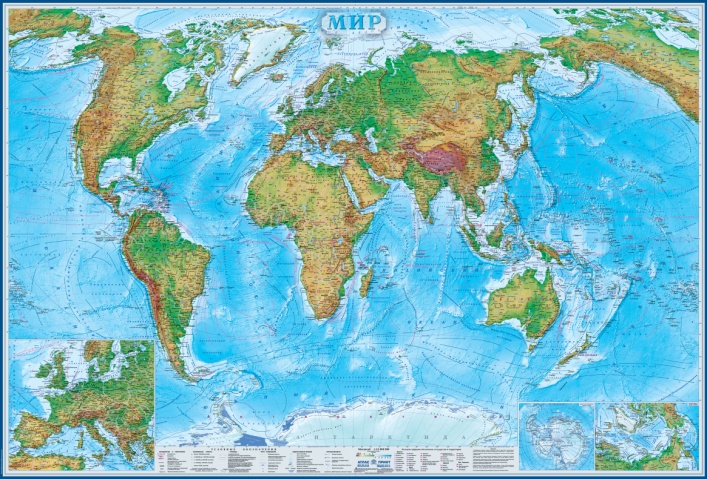 Маршрут путешествия.                             Станция №1 "Карта - мой друг и помощник".Станция №2 "Ни холодно, ни жарко".                                       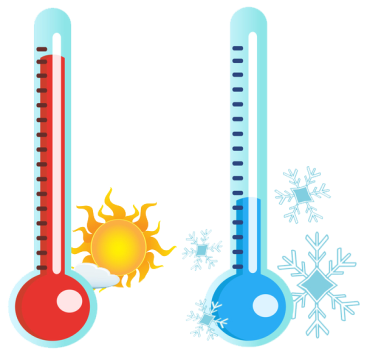 Станция №3 "При чём тут давление?". 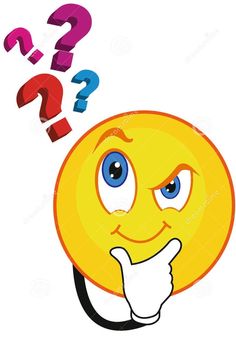 Станция №4 "Осторожно....ветер".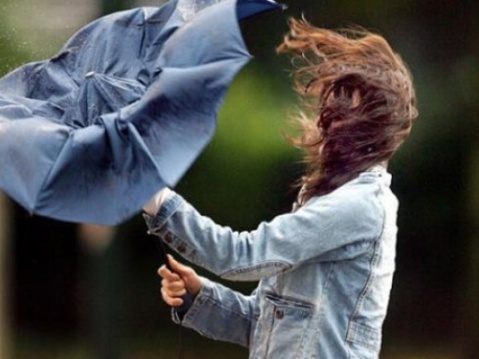 Станция №5 "В гостях хорошо, а дома лучше"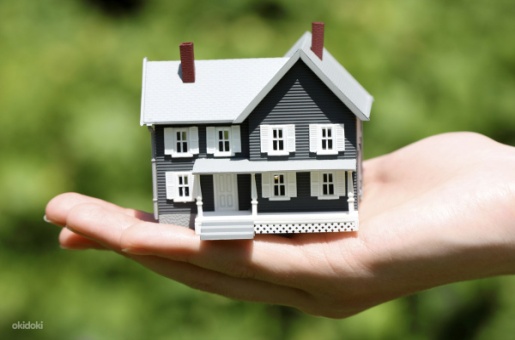 